MİLYONLARDoğal sayılarda her bir rakamın bulunduğu yere ……………. denir.Doğal sayılarda basamaklar sağdan sola doğru üçerli gruplandığında oluşan her gruba ……………… denir.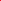 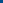 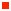 Şu ana kadar 6 basamaklı sayıları okumayı öğrendik. Peki 7, 8 ve 9 basamaklı sayılar???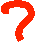 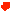 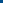 Doğal sayılarda 7,8 ve 9. Basamağın bulunduğu bölüğe “milyonlar bölüğü” denir.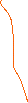 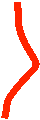 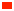 Örneğin;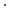 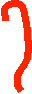 568 932 012 sayısında 568 sayısının bulunduğu bölük milyonlar bölüğüdür.Daha önce sayıları okurken, önce bölükteki sayıyı okuyup, daha sonra bölük ismini okumamız gerektiğini öğrenmiştik. Milyonlar bölüğü için de aynı şey geçerli :7,8 ve 9 basamaklı bir sayıyı okumak için önce milyonlar bölüğündeki sayı okunur ve “milyon” denir,Sonra binler bölüğündeki sayı okunur ve “bin” denir,En son birler bölüğündeki sayı okunur ve “bir” DENMEZ!!!Şimdi 568 932 012 sayısını okuyabiliriz. Okunuşunu verilen boşluğa yazalım: ………………………………………………………………..............................................................................................................Aşağıda verilen sayıların okunuşlarını yanlarındaki boşluklara yazalım: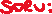 8962017 : …………………………………………………………...457930625 : ………………………………………………………..74412095 : ………………………………………………………….563289184 : ………………………………………………………..10002001 : ………………………………………………………….8000000 : …………………………………………………………...69532104 : ………………………………………………………….Doğal sayılar okunurken sıfır rakamı bölüğün başında ise okunmaz. Benzer şekilde okunuşu verilen doğal sayılar rakamla yazılırken eksik olan basamağa sıfır yazılır. Aşağıda okunuşu verilen doğal sayıları rakamla yazalım:On sekiz milyon kırk beş bin dokuz yüz yirmi beş : …………………………………Yedi yüz üç milyon altı yüz on iki bin kırk bir : ………………………………….Altı milyon yüz on bir bin beş yüz seksen sekiz : …………………………………..Sekiz yüz milyon üç bin beş : ……………………………………Altmış beş milyon iki yüz elli dokuz bin yüz seksen beş : ……………………………………Bir milyon altmış sekiz bin dokuz yüz doksan dokuz : ……………………………………Beş yüz seksen altı milyon iki yüz üç bin altmış bir : ……………………………………BÖLÜK, BASAMAK, BASAMAK DEĞERİBir doğal sayıda tüm basamaklardaki rakamların basamak değeri bulunduğu basamağa göre değişir. Basamak değeri; basamakta bulunan rakam ile o basamağın değerinin çarpımına eşittir.Örneğin;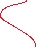 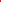 543 sayısındaki tüm rakamların basamak değeri farklıdır. 5 rakamı yüzler basamağında olduğundan basamak değeri: 5 x 100 = 500,4 rakamı onlar basamağında olduğundan basamak değeri: 4 x 10 = 40,3 rakamı birler basamağında olduğundan basamak değeri: 3 x 1 = 3 olarak hesaplanır.Burada bir şey farketmeliyiz: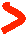 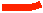 500 + 40 + 3 = 543 oldu. Yani şunu söyleyebiliriz: Bir doğal sayının basamak değerlerinin toplamı o sayının kendisine eşittir.     Şimdi doğal sayıların basamak isimlerini inceleyebiliriz:Birler bölüğündeki basamaklar sağdan sola doğru birler basamağı-onlar basamağı-yüzler basamağı şeklinde,Binler bölüğündeki basamaklar sağdan sola doğru binler basamağı-on binler basamağı-yüz binler basamağı şeklindeMilyonlar bölüğündeki basamaklar sağdan sola doğru milyonlar basamağı-on milyonlar basamağı-yüz milyonlar basamağı şeklinde isimlendirilir.     Aşağıda verilen doğal sayıların bölüklerini, basamaklarını ve basamak değerlerini yazınız.84 569 302            BASAMAK            BASAMAK DEĞERİBÖLÜKLER:940 325 611BÖLÜKLER:1 845 639BÖLÜKLER:TEST-11) Okunuşu “Yedi yüz sekiz milyon beş yüz bin sekiz yüz on” olan sayı aşağıdakilerden hangisidir?A) 780 520 620                      B) 708 500 810C) 78 120 500                        D) 87 652 0102) 7 basamaklı bir sayıda aşağıdaki basamaklardan hangisi bulunmaz?A) Milyonlar basamağı         B) Onlar basamağıC) Binler basamağı               D) On binler basamağı3)                           850 610 061Yukarıda verilen sayının okunuşu aşağıdakilerden hangisidir?A) Seksen beş bin altı yüz onB) Seksen beş milyon altmış bir bin altmış birC) Altmış bir milyon sekiz yüz elli bin altmış birD) Sekiz yüz elli milyon altı yüz on bin altmış bir4) 7 800 658 sayısındaki 5 rakamının basamak değeri aşağıdakilerden hangisidir?A) 50               B) 5             C) 500               D) 50000005) Aşağıda verilen doğal sayılardan hangisinin birler basamağındaki rakam ile on milyonlar basamağındaki rakamın sayı değeri birbirine eşittir?A) 809 547 632                               B) 54 201 305C)785 526 001                                D) 142 022 0146) Bir doğal sayının milyonlar basamağındaki rakamın basamak değeri aşağıdakilerden hangisi olabilir?A) 4                 B) 60000               C) 1000000            D) 707) 200 516 485 sayısının milyonlar bölüğündeki sayı aşağıdakilerden hangisidir?A) 200             B) 648                  C) 516                 D) 4858)                         136500798Yukarıda verilen doğal sayının on binler basamağındaki rakamın basamak değeri ile yüz milyonlar basamağındaki rakamın sayı değeri toplamı kaçtır?A) 100                B) 0                 C) 1                D) 90DOĞAL SAYILARI KARŞILAŞTIRMAİki ya da daha fazla doğal sayıyı karşılaştırmak için ilk önce sayıların basamak sayısına bakılır:Basamak sayısı FAZLA olan sayı daha BÜYÜKTÜR.Eğer basamak sayıları eşit ise; en büyük basamaktan başlanarak aynı basamaklardaki rakamlar karşılaştırılır:Hangi rakam BÜYÜKSE, o sayı daha BÜYÜKTÜR.Örneğin;65789 sayısı ile 5460 sayısını karşılaştıralım:65789 sayısı 5 basamaklı iken, 5460 sayısı dört basamaklıdır. Dolayısıyla basamak sayısı daha fazla olduğundan 65789 sayısı daha büyüktür. Bu iki sayıyı sembol kullanarak;                      65789 > 5460    ya da    5460 < 65789şeklinde sıralanabilir.              Aşağıda verilen doğal sayıları < ya da > sembolünü kullanarak sıralayınız.9852014 , 36584……………………………………………………………………………….6548001 , 3025784………………………………………………………………………………..852739 , 852749………………………………………………………………………………..             Ömer, matematik ödevini yaparken kağıdın üzerine mürekkep dökülmüş ve bazı rakamlar görünmüyor. Ömer’in ödevinde mürekkep dökülen basamaklara gelebilecek rakamları yazalım: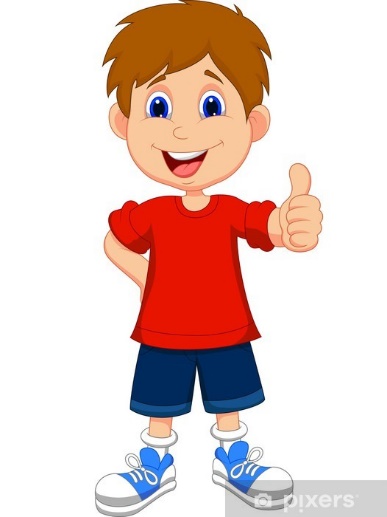 89521 < 89 21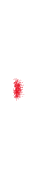 1179354 > 117 396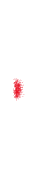  8549602 < 25847013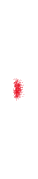 90156 247 > 872560314800914 < 80 904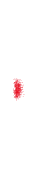 875 750 > 8758750ÖRÜNTÜLERBelli bir kurala göre artarak ya da azalarak devam eden şekil ya da sayı gruplarına örüntü denir.Örüntünün kuralı ardışık iki adım arasındaki fark ile ifade edilir.Örneğin; 7 – 11 – 15 – 19 – 23 – 27 … örüntüsü 4 er artan,  +4       +4      +4     +4       +4                                                 … örüntüsü 2 şer artan örüntüdür.        +2            +2            Aşağıda verilen örüntülerin kuralını belirleyip altındaki boşluğa yazınız.85 – 74 – 63 – 52 - …………………………………………………………………..54 – 59 – 64 – 69 - ……………………………………………………………………24 – 22 – 20 – 18 - ……………………………………………………………………50 – 60 – 70 – 80 - ……………………………………………………………………     Fatma’nın kumbarasında 6 ₺ vardır. Fatma istediği oyuncaktan almak için para biriktirmeye karar vermiştir. Kumbarasına her gün 11 ₺ atarak istediği oyuncağın parasını 18 günde biriktirebildiğine göre, Fatma’nın almak istediği oyuncağın fiyatı kaç ₺ dir?             Aşağıya, 3 er azalan bir şekil örüntüsü oluşturunuz.TEST-21)                                          7-11-15-19-… örüntüsünün kuralı aşağıdakilerden hangisidir?A) 3 er azalan                   B) 3 er artanC) 4 er artan                     D) 4 er azalan2) Sema kumbarasına her gün 23 ₺ atarsa kaç gün sonra 115 ₺ si olur?A) 3                B) 4                C) 5                 D) 63) Yandaki tabloda bazı iller ve nüfusları verilmiştir. Nüfusu en fazla olan il aşağıdakilerden hangisidir?A) KırşehirB) BilecikC) YalovaD) Batman4)                675940 , 8573658 , 2819684Yukarıda verilen sayıların doğru sıralanmış hali aşağıdakilerden hangisidir?A) 675940 < 2819684 < 8573658    B) 2819684 < 8573658 < 675940C) 8573658 < 2819684 < 675940    D) 2819684 < 675940 < 85736585)           34 , 44 , 54 , A , B, 84 …Yukarıda verilen örüntüye göre A + B işleminin sonucu aşağıdakilerden hangisidir?A) 158                   B) 160                   C) 138                  D) 1406) Selen üçer üçer 66 ya kadar, Sergen ise yedişer yedişer 84 e kadar sayıyor. Selen ve Sergenin ortak olarak söylediği sayıların en büyüğü ile en küçüğü arasındaki fark aşağıdakilerden hangisidir?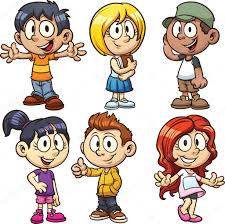 A) 30                   B) 42                  C) 55                    D) 67ŞEHİRNÜFUSKırşehir241.868Bilecik223.448Yalova262.234Batman599.103